Vybíjená 2023okresní finále 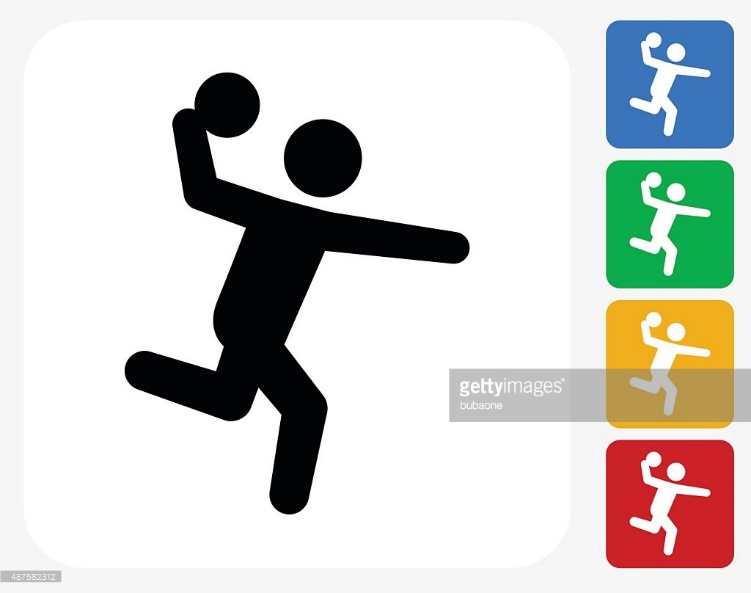 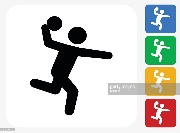 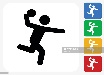 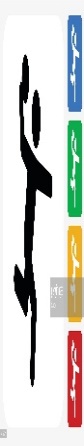 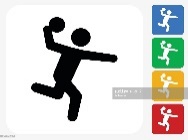 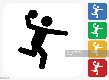 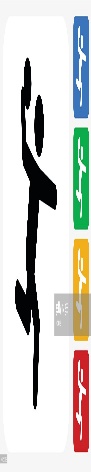 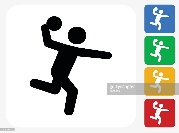 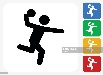 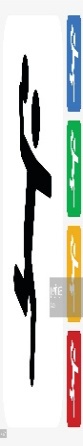 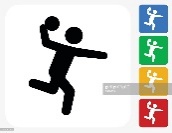 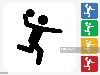 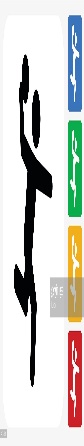 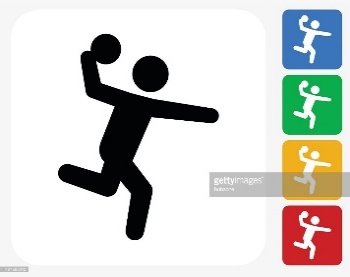 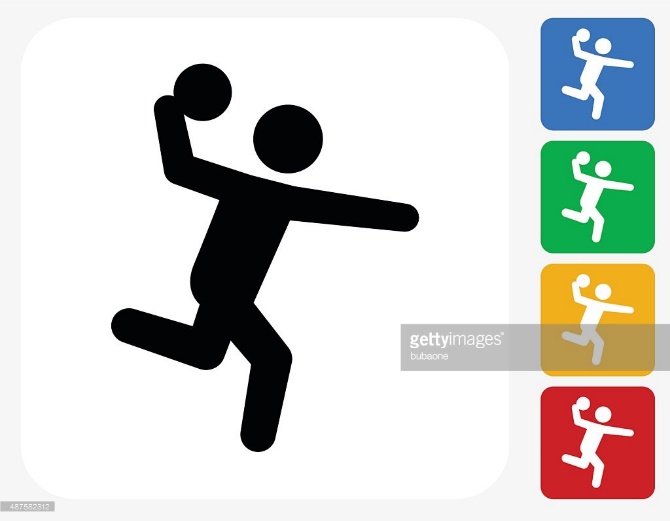 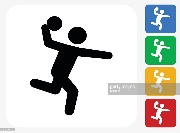 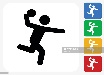 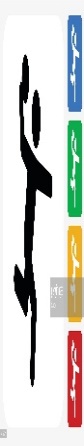 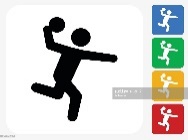 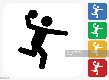 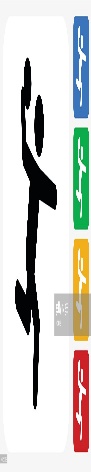 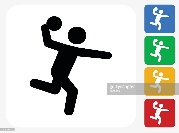 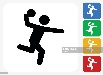 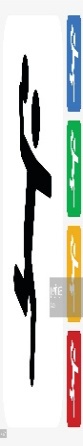 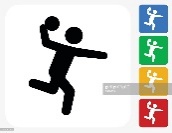 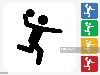 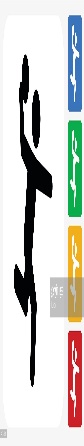 Středočeský kraj, ZŠ Benešov, Jiráskova 888, Město Benešov,Dům dětí a mládeže Benešov a OR AŠSK Benešovpořádajíokresní finále ve vybíjené17. 3. 2023 - kategorie dívky 9:00 – 14:00 hodin Sportovní hala ZŠ Benešov, Jiráskova 888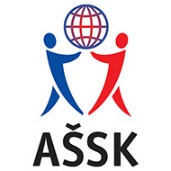 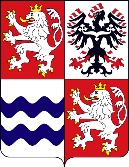 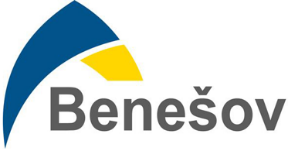 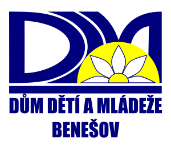 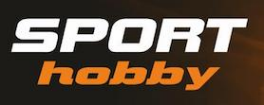 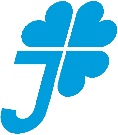 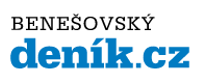 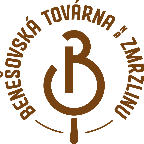 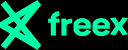 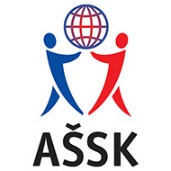 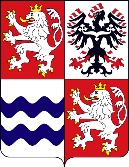 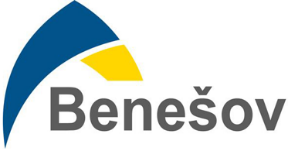 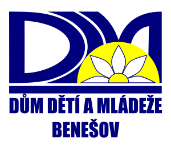 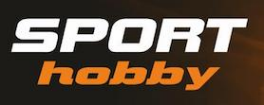 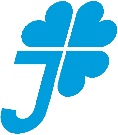 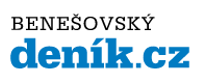 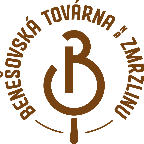 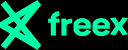 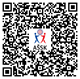 